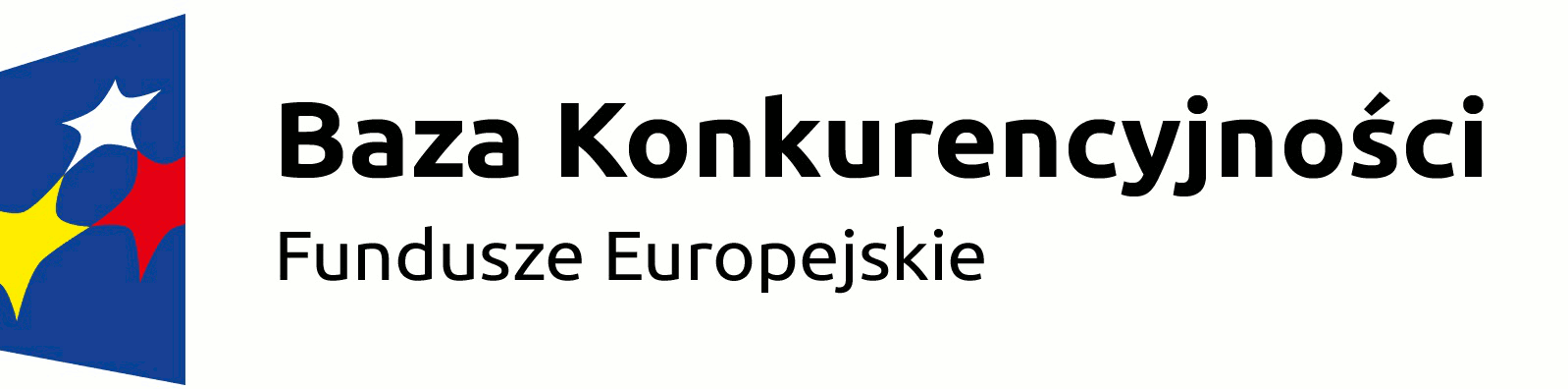 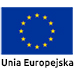 OgłoszeniaZamawiający (beneficjenci)Joanna Gorzelniak-Owsiak Dodaj ogłoszenie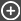 Moje projekty Moje ogłoszenia Mój profil Wyloguj sięStrona głównaOgłoszeniaUsługa nadzoru budowlanego - Wybór nadzoru inwestorskiegoUsługa nadzoru budowlanego - Wybór nadzoru inwestorskiego21.03.2017Informacje o ogłoszeniuOpis przedmiotu zamówieniaOcena ofertyZamawiający (beneficjent)Treść została opublikowana.
UWAGA: Sprawdź zawartość treści oraz załączonych plików opublikowanego ogłoszenia.Informacje o ogłoszeniuTermin składania ofertdo dnia 31-03-2017EdytujNazwa zamawiającegoPRZEMYSŁOWY INSTYTUT AUTOMATYKI I POMIARÓW PIAPNumer ogłoszenia1026185Status ogłoszeniaAktualneMiejsce i sposób składania ofertPrzemysłowy Instytut Automatyki i Pomiarów, Kancelaria, Al. Jerozolimskie 202, 02 - 486 WarszawaOsoba do kontaktu w sprawie ogłoszeniaJoanna Gorzelniak-OwsiakSkrócony opis przedmiotu zamówieniaPrzedmiotem zamówienia jest pełnienie czynności Inspektora Nadzoru Inwestorskiego dla projektu „Termomodernizacja budynków Przemysłowego Instytutu Automatyki 
i Pomiarów P.I.A.P. w zakresie:
2.2.1 Pełnienie nadzoru inwestorskiego nad realizacją robót w szczególności:
1) Opracowanie Specyfikacji Istotnych Warunków Zamówienia dotyczącej przedmiotu 
Zamówienia w terminie 14 od daty zawarcia umowy;
2) Ocena złożonych ofert w zakresie spełniania wymagań zawartych w SIWZ ;
3) Udzielanie wsparcia przy opracowywaniu projektów odpowiedzi na pytania wykonawców o wyjaśnienia treści SWIZ;
4) Współpraca przy opracowywaniu harmonogramu wykonywanych prac;
5) Osobisty pobyt na terenie realizowanej inwestycji oraz bieżące reprezentowanie Zamawiającego na budowie poprzez sprawowanie kontroli zgodności jej realizacji z przepisami prawa, postanowieniami umowy oraz projektu technicznego.
Wymagana jest obecność minimum raz w tygodniu (w dni robocze) .
6) Zorganizowanie i prowadzenie procesu przekazania placu budowy;
7) Wydawanie poleceń i instrukcji Wykonawcy robót budowlanych celem prawidłowego i rzetelnego wykonania prac określonych w umowie z Wykonawcą robót;
8) Uzgodnienie z Wykonawcą procedur (wzory druków i obieg dokumentów) jakie będą obowiązywać podczas procesu prowadzenia inwestycji;
9) Wydawanie Wykonawcy poleceń do wykonania robót lub podjęcia niezbędnych przedsięwzięć jakie mogą być konieczne, aby uniknąć lub zmniejszyć ryzyko w przypadku jakiejkolwiek awarii mającej wpływ na bezpieczeństwo życia lub przylegającego majątku oraz powiadamianie o tym Zamawiającego;
10) Organizowanie i prowadzenie Rady Budowy, sporządzanie z nich protokołów 
z podjętymi ustaleniami i przekazywanie ich zainteresowanym stronom w terminie do 3 dni po naradzie. Organizowanie Roboczych narad w zależności od potrzeb, sporządzanie z nich protokołów z podjętymi ustaleniami;
11) Kontrolę jakości używanych materiałów zgodnie z prawem, żądania dodatkowych badań jakościowych, a w szczególności obowiązkowy odbiór przedstawionych przez Wykonawcę certyfikatów i deklaracji zgodności materiałów przed ich wbudowaniem;
12) Zatwierdzanie materiałów, technologii budowlanych oraz jakości wykonania zgodnie z dokumentacją projektową dla wszystkich asortymentów robót;
13) Potwierdzanie dopuszczenia do pracy sprzętu, urządzeń i narzędzi przewidzianych do realizacji robót w oparciu o obowiązujące przepisy, normy techniczne, dokumentację projektową, specyfikacje techniczne, przepisy BHP i p/poż.;
14) Przyjmowanie wniosków od Wykonawcy o przesunięcie terminu wykonania prac (przedłużenie lub skrócenie) zaopiniowanie ich i przedstawienie do akceptacji Zamawiającemu;
15) Sprawdzanie i odbiór robót budowlanych ulegających zakryciu lub zanikających, uczestniczenie w próbach i badaniach oraz odbiorach częściowych, końcowych 
i przekazywania ich do użytkowania;
16) Wnioskowanie o wykonanie niezbędnych badań technicznych i ekspertyz;
17) Wydawanie poleceń kierownikowi budowy dotyczących usunięcia nieprawidłowości lub zagrożeń, które skutkować mogłyby zagrożeniem bezpieczeństwa lub spowodować niedopuszczalną niezgodność z projektem czy pozwoleniem na budowę;
18) Prawo wstrzymania robót jeśli jest to konieczne dla ich prawidłowego wykonania oraz w przypadku, gdy Wykonawca nie wypełnia swych obowiązków z należytą starannością, wiedzą techniczną i postanowieniami zawartej z nim umowy, w tym zlecanie usunięcia robót niewłaściwych i wykonanych poniżej obowiązującego standardu;
19) Żądanie usunięcia przez Wykonawcę ujawnionych wad w jakości prac oraz wnioskowanie o potrącenie z wynagrodzenia Wykonawcy kar umownych w przypadku nie usunięcia tych wad;
20) Wnioskowanie w sprawie niezbędnych zmian w dokumentacji projektowej;
21) Koordynowanie prowadzenia nadzoru autorskiego przez projektantów, stwierdzanie konieczności pobytu projektanta na budowie oraz potwierdzanie wykonania nadzoru;
22) Uczestniczenie w kontrolach przeprowadzanych przez Nadzór Budowlany i inne organy uprawnione do kontroli oraz sprawdzanie realizacji ustaleń i decyzji podjętych podczas tych kontroli;
23) Udział w czynnościach odbioru częściowego, końcowego, gwarancyjnego 
i pogwarancyjnego;
24) Udzielanie opinii i sprawdzanie dokumentacji projektowej w zakresie przyjętych rozwiązań projektowych, ich wykonalności, Szczegółowych Specyfikacji Technicznych dla robót, technologii robót, zastosowania materiałów;
25) Potwierdzanie faktycznie wykonywanych robót oraz usunięcia wad;
26) Kontrolowanie rozliczeń zadania podstawowego, ewentualnych zamówień uzupełniających lub dodatkowych w tym zużycia materiałów, weryfikacji kosztów 
w szczególności: przyjmowanie, opiniowanie wniosków Wykonawcy robót w sytuacji, kiedy wystąpi konieczność wykonania robót nieprzewidzianych w umowie, (zamówienia dodatkowe, uzupełniające, zamienne) warunkujących zakończenie zadania inwestycyjnego, weryfikowanie kosztorysów ofertowych Wykonawcy na powyższe zakresy;
27) Sporządzanie protokołów konieczności na roboty dodatkowe, zamienne i uzupełniające po uprzednim zaakceptowaniu ich przez Zamawiającego;
28) Kontrolowanie prawidłowego gromadzenia atestów, materiałów, kontrolnych wyników badań i innych dokumentów stanowiących załączniki do odbioru robót.
29) Prawidłowe przechowywanie wszystkich dokumentów budowy.

30) Potwierdzanie gotowości do odbioru robót;Kategoria ogłoszeniaUsługiPodkategoria ogłoszeniaUsługi inneMiejsce realizacji zamówieniaWojewództwo: mazowieckie Powiat: Wszystkie Miejscowość: WarszawaOpis przedmiotu zamówieniaCel zamówieniaWykonanie prac związanych z termomodernizacja obiektów na terenie PIAPPrzedmiot zamówieniaWybór Nadzoru Inwestorskiego dla zadania Termomodernizacja obiektów na terenie PIAPKod CPV71520000-9Nazwa kodu CPVUsługi nadzoru budowlanegoDodatkowe przedmioty zamówienia71540000-5 Usługi zarządzania budową
71247000-1 Nadzór nad robotami budowlanymiHarmonogram realizacji zamówieniaPrzez całość okresu trwania inwestycjiZałącznikizapytanie ofertoweFormularz ofertyWzór umowyDokumentacja projektowaPytania i wyjaśnieniaBrak pytań i wyjaśnieńUprawnienia do wykonywania określonej działalności lub czynnościFunkcja Inspektora Nadzoru musi być wykonywana przez osobę posiadająca uprawnienia, zgodnie z ustawą z dnia 1 lipca 1994 Prawo Budowlane (tekst jednolity Dz. U. z 2016 r.,
poz. 290 z późn. zm.),Wiedza i doświadczenieWykaz wykonanych w ciągu ostatnich 3 lat przed upływem terminu składania ofert, a jeśli okres prowadzenia działalności jest krótszy - w tym okresie, usług pełnienia funkcji Inspektora Nadzoru Inwestorskiego przy realizacji projektu na obiektach kubaturowych będących w ruchu, którego wartość inwestycji wynosi minimum 2 000 000 zł brutto (minimum 2 usługi), z podaniem daty i miejsca wykonania, gdzie usługi te zostały wykonane lub są wykonywane należycie, wraz z dołączeniem dowodów, że usługi te zostały wykonane należycie.Lista dokumentów/oświadczeń wymaganych od WykonawcyWykaz wykonanych lub wykonywanych usług wraz z dokumentami potwierdzającymi należyte wykonanie lub wykonywanie usługiOcena ofertyKryteria oceny i opis sposobu przyznawania punktacjiZamawiający dokona oceny ważnych ofert na podstawie następujących kryteriów:
K1 – Cena łączna za pełnienie funkcji Inspektora Nadzoru wraz z wykonaniem wszystkich niezbędnych i wymaganych przez Zamawiającego czynności przez cały okres trwania zamówienia 96%
K2 – Referencje – 2 referencje (warunek konieczny) – 0 pkt.
3 szt. – 2 pkt.
4 szt. i więcej – 4 pkt.Wykluczenia1. wykonawca będący osobą fizyczną, którą prawomocnie skazano za przestępstwo:
a) o którym mowa w¬ art. 165a, art. 181–188, art. 189a, art. 218–221, art. 228–230a, art. 250a, art. 258 lub art. 270–309 ustawy z dnia 6 czerwca 1997 r. – Kodeks karny (Dz. U. Nr 88, poz. 553, z późn. zm.) lub¬ art. 46 lub art. 48 ustawy z dnia 25 czerwca 2010 r. o sporcie (Dz. U. z 2016 r. poz. 176),
b) o charakterze terrorystycznym, o którym mowa w art. 115 § 20 ustawy z dnia 6 czerwca 1997 r. – Kodeks karny,
c) skarbowe,
d) o którym mowa w art. 9 lub art. 10 ustawy z dnia 15 czerwca 2012 r. o skutkach powierzania wykonywania pracy cudzoziemcom przebywającym wbrew przepisom na terytorium Rzeczypospolitej Polskiej (Dz. U. poz. 769);
2. wykonawca, jeżeli urzędującego członka jego organu zarządzającego lub nadzorczego, wspólnika spółki w spółce jawnej lub partnerskiej albo komplementariusza w spółce komandytowej lub komandytowo-akcyjnej lub prokurenta prawomocnie skazano za przestępstwo, o którym mowa w pkt 2;
3. wykonawca, wobec którego wydano prawomocny wyrok sądu lub ostateczną decyzję administracyjną o zaleganiu z uiszczeniem podatków, opłat lub składek na ubezpieczenia społeczne lub zdrowotne, chyba że wykonawca dokonał płatności należnych podatków, opłat lub składek na ubezpieczenia społeczne lub zdrowotne wraz z odsetkami lub grzywnami lub zawarł wiążące porozumienie w sprawie spłaty tych należności;
4. wykonawca, który w wyniku zamierzonego działania lub rażącego niedbalstwa wprowadził zamawiającego w błąd przy przedstawieniu informacji, że nie podlega wykluczeniu, spełnia warunki udziału w postępowaniu lub kryteria selekcji, lub który zataił te informacje lub nie jest w stanie przedstawić wymaganych dokumentów;
5. wykonawca, który w wyniku lekkomyślności lub niedbalstwa przedstawił informacje wprowadzające w błąd zamawiającego, mogące mieć istotny wpływ na decyzje podejmowane przez zamawiającego w postępowaniu o udzielenie zamówienia;
6. wykonawca, który bezprawnie wpływał lub próbował wpłynąć na czynności zamawiającego lub pozyskać informacje poufne, mogące dać mu przewagę w postępowaniu o udzielenie zamówienia;
7. wykonawca, który brał udział w przygotowaniu postępowania o udzielenie zamówienia lub którego pracownik, a także osoba wykonująca pracę na podstawie umowy zlecenia, o dzieło, agencyjnej lub innej umowy o świadczenie usług, brał udział w przygotowaniu takiego postępowania, chyba że spowodowane tym zakłócenie konkurencji może być wyeliminowane w inny sposób niż przez wykluczenie wykonawcy z udziału w postępowaniu;
8. wykonawca, który z innymi wykonawcami zawarł porozumienie mające na celu zakłócenie konkurencji między wykonawcami w postępowaniu o udzielenie zamówienia, co zamawiający jest w stanie wykazać za pomocą stosownych środków dowodowych;
9. wykonawca będący podmiotem zbiorowym, wobec którego sąd orzekł zakaz ubiegania się o zamówienia publiczne na podstawie ustawy z dnia 28 października 2002 r. o odpowiedzialności podmiotów zbiorowych za czyny zabronione pod groźbą kary (Dz. U. z 2015 r. poz. 1212, 1844 i 1855 oraz z 2016 r. poz. 437);
10. wykonawca, wobec którego orzeczono tytułem środka zapobiegawczego zakaz ubiegania się o zamówienia publiczne;
11. wykonawcy, którzy należąc do tej samej grupy kapitałowej, w rozumieniu ustawy z dnia 16 lutego 2007 r. o ochronie konkurencji i konsumentów (Dz. U. z 2015 r. poz. 184, 1618 i 1634), złożyli odrębne oferty, oferty częściowe lub wnioski o dopuszczenie do udziału w postępowaniu, chyba że wykażą, że istniejące między nimi powiązania nie prowadzą do zakłócenia konkurencji w postępowaniu o udzielenie zamówienia.Zamawiający (beneficjent)NazwaPRZEMYSŁOWY INSTYTUT AUTOMATYKI I POMIARÓW PIAPAdresal. Aleje Jerozolimskie 20202-486 Warszawamazowieckie , WarszawaNumer telefonu+48228740325Fax22 874 02 21NIP5250008815Tytuł projektuTermomodernizacja budynków Przemysłowego Instytutu Automatyki i Pomiarów PIAPNumer projektuPOIS.01.03.01-00-0040/16-00Liczba wyświetleń: 1 Ministerstwo Rozwoju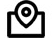 Pl. Trzech Krzyży 3/500-507 Warszawapn. - pt. 8.15-16.15tel.: 22 273 70 00Wsparcie techniczne:konkurencyjnosc@mr.gov.pltel.: 22 693 54 27RegulaminO Bazie KonkurencyjnościPolityka prywatnościDostępna stronaJak znaleźć ogłoszenieJak dodać ogłoszenieKontaktMapa stronyFAQ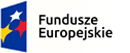 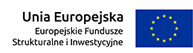  Portal Funduszy Europejskich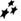 Portal współfinansowany przez Unię Europejską ze środków Europejskiego Funduszu Rozwoju Regionalnego w ramach Programu Pomoc Techniczna.2015 © Ministerstwo Rozwoju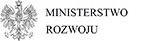 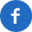 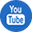 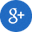 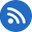 Serwisy Ministerstwa Rozwoju używają plików cookies, aby ułatwić Internautom korzystanie z naszych stron www oraz do celów statystycznych. Jeśli nie blokujesz tych plików, to zgadzasz się na ich użycie oraz zapisanie w pamięci Twojego komputera lub innego urządzenia. Pamiętaj, że możesz samodzielnie zmienić ustawienia przeglądarki tak, aby zablokować zapisywanie plików cookies. Więcej informacji znajdziesz w Polityce prywatności